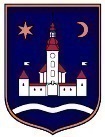 REPUBLIKA HRVATSKAZAGREBAČKA ŽUPANIJA					OPĆINA POKUPSKO	  Općinsko vijećeTemeljem članka 57. Zakona o porezu na dohodak („Narodne novine“, broj 115/16 i 106/18) i članka 33. Statuta Općine Pokupsko („Glasnik Zagrebačke županije“, broj 11/13 i 4/18) Općinsko vijeće Općine Pokupsko na svojoj       sjednici održanoj  dana                     , 2019. godine donosiO D L U K Uo visini paušalnog poreza po krevetu na području Općine PokupskoČlanak 1.Ovom Odlukom određuje se visina paušalnog poreza na dohodak po krevetu  u sobama, apartmanima i kućama za odmor na području Općine Pokupsko.Članak 2. 	Iznos godišnjeg paušalnog poreza na dohodak određuje se u visini od 200,00 kn po krevetu u svim naseljima Općine Pokupsko u kojima se obavlja djelatnost iznajmljivanja i smještaja u turizmuČlanak 3.Poslovi u vezi s utvrđivanjem i naplatom paušalnog poreza na dohodak od iznajmljivanja stanova, soba i postelja putnicima i turistima obavljat će nadležna ustrojstvena jedinica Porezne uprave Ministarstva financija.Članak 4.Ova Odluka stupa na snagu osmog dana od dana objave u „Glasniku Zagrebačke županije“.Klasa: Urbroj: U Pokupskom, Predsjednik Općinskog vijećaStjepan Sučec